Экзаменационные билеты по швейному делу9 класс (2-я группа  по уровню обучаемости)Билет  №1      1.Какие швейные машины называют универсальными, специальными? 2. Правила  техники безопасности при работе на швейной машине.Билет  №2 1.Из каких основных деталей состоит крой платья, отрезного по линии талии?Какой покрой может иметь юбка платья?2.Охрана   труда. .Билет  №3 1. Свойства пряжи. Как влияют свойства пряжи на свойства вырабатываемой из неё ткани?2. Правила безопасной работы на универсальных   и специальных швейных машинах.                                                                                                   Билет  №4 1. Какие требования предъявляют к одежде?2.Право на труд. Труд молодёжи.Билет  №5  1.Оборки. Какие срезы различают в оборках? Как рассчитать длину оборки?2. Общие правила пожарной безопасности на швейном предприятии.Билет  №61. Какие части имеет машинная игла? Виды машинных игл.2.Какие документы необходимо предоставить при оформлении на работу подросткам в возрасте четырнадцати лет.Билет  №7  1.  Правила   снятия мерок. В каком порядке снимают мерки с фигуры человека?2. Правила техники безопасности при выполнении ручных швейных работ.Билет  №8  1.Какие стежки применяют при выполнении вышивки гладью? Чем отличается односторонняя гладь от двусторонней?2.Общие правила пожарной безопасности на швейном предприятии.Билет  №91.Правила разборки и сборки челночного комплекта.2. Правила  техники безопасности при работе на швейной машине.Билет  №10 1.Как подготовить ткань к раскрою?  Раскладка выкройки на ткани.                                                                                                                2.Правила безопасной работы ручным электрическим утюгом.Билет  №11 1.Как можно обработать   нижний срез   юбки?                              2. Правила техники безопасности при выполнении ручных швейных работ.Билет  №12  1.Какие виды отделки можно применить при изготовлении швейных изделий?2.Правила безопасной работы на универсальной промышленной машине.Билет  №13  1.Из каких деталей состоит крой прямой юбки?От чего зависит выбор ткани для пошива прямой юбки?2.Что такое трудовой договор?Билет  №141.Сведения о классификации тканей.2. Правила  техники безопасности при работе на швейной машине.Билет  №151.Соединительные швы.	Какие соединительные швы применяют при пошиве швейных изделий?                                                                                     2. Какие документы необходимы при оформлении на работу?                                   Билет  №161.Какова последовательность пошива прямого цельнокроеного платья на швейной фабрике?2.Перевод на другую  работу. .Билет  №171.Свойства хлопчатобумажных тканей.2.Правила безопасной работы   при выполнении ручных операций.Билет  №181. Приспособления малой механизации.  Для чего применяют приспособления малой механизации для швейных машин?2. Рассказать о правилах техники безопасности при работе с ручным электрическим утюгом.Билет  №191. Неполадки в работе швейной машины.2. Расторжение трудового договора работником.        Билет  №201.Какими способами  можно обработать нижний срез короткого рукава?2.В каких случаях работник может быть уволен с работы по инициативе работодателя?Билет  №21  1.Для чего применяют обтачки? Какие бывают виды обтачек?2.Какова продолжительность рабочего времени для работников в возрасте до 16лет? от 16 до 18 лет?  Время отдыха.Билет  №22 1.Почему при покупке готового швейного изделия надо внимательно изучить этикетку, прикреплённую к нему? Символы по уходу за изделием.2. Правила безопасной работы   при выполнении ручных операций.Билет  №231.  Особенности раскроя  волана, способы обработки отлетного среза волана.2.Что значит соблюдать дисциплину труда?Билет  №24 1. Почему необходимы вытачки при изготовлении изделий? Обработка вытачек.2. Что включает в себя заработная плата?Билет   №25  1.Мягкие складки в швейных изделиях.Расчёт  ткани на деталь с мягкими складками.2. Рассказать о правилах техники безопасности при работе с ручным электрическим утюгом.Практическая часть   по  швейному делу9 класс (2 группа по уровню обучаемости)Тема. Изготовление   ночной сорочки без плечевого шва.Ночная  сорочка без плечевого шва  состоит из одной детали  и обтачкиОбработать  вырез горловины подкройной обтачкой(ширина канта по изнаночной стороне 1-2мм);Обработать рукава швом вподгибку с закрытым срезом(ширина шва 8-10мм);Сметать, стачать боковые среза, ширина шва 10-15мм,обметать на краеобметочной машинке.Обработать нижний срез сорочки  швом вподгибку с закрытым срезом (ширина шва 8-10мм) Отутюжить готовое изделие, сложить.Материал:  хлопчатобумажная ткань.Допустимый задел: готовый крой.Время для выполнения работы:  3 часаМесто работы: швейная мастерская.Вид швейной машинки: бытовая электрическая.Дополнительная помощь: инструкционная карта, образец готового изделия.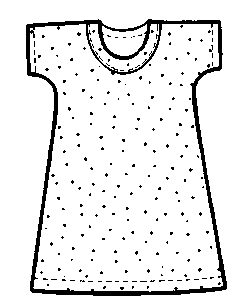 Ответы на экзаменационные билеты по швейному делу9 класс (2-я группа  по уровню обучаемости)Билет №1 1.Какие швейные машины называют универсальными, специальными? На современных швейных предприятиях используют разнообразные швейные машины. Они различаются по назначению, устройству и внешнему виду.Все промышленные швейные машины подразделяют на универсальные и специальные. С помощью универсальных швейных машин можно выполнять несколько различных технологических операций (стачивание, настрачивание, втачивание, притачивание).Специальные швейные машины предназначены для выполнения одной определённой операции (пришивание пуговиц, обмётывание срезов швов, обмётывание петель и др.).2. Правила  техники безопасности при работе на швейной машине.1. Не наклоняться близко к движущимся частям машины, не держать пальцы рук близко к лапке, чтобы не проколоть пальцы иглой.2. Заправляя нитку в иглу, снимать ногу с педали, чтобы не поранить руки при случайном нажатии на педаль.3. Смену иглы, чистку  и смазку машины производить  после ее отключения от электросети.4.	Если при прикосновении к корпусу машины чувствуется действие тока, немедленно прекратить работу и сообщить об этом учителю.5.	Если чувствуется запах горелой резины, немедленно выключить машину из электросети.6.	По окончании работы отключить машину от электросетиБилет  №2 1.Из каких основных деталей состоит крой платья, отрезного по линии талии?Какой покрой может иметь юбка платья?Платье, отрезное по линии талии   или по линии бёдер, имеет верхнюю часть — лиф и нижнюю часть — юбку. Лиф состоит из деталей переда (или полочек) и спинки, юбка — из двух полотнищ: переднего и заднего,Лиф может быть с рукавами разной длины и без рукавов, с воротником и без воротника, с застёжкой посередине переда или спинки и без застёжки.Юбка может быть прямой и расширенной книзу, со складками и без складок, клешевой и из клиньев.Количество деталей кроя платья зависит от модели.2.Охрана   труда.Охрана труда. Под охраной труда понимают систему сохранения жизни и здоровья работников в процессе трудовой деятельности. Работодатель обязан обеспечить работникам режим труда и отдыха в соответствии с трудовым законодательством, создать на каждом рабочем месте безопасные условия труда, предоставить работникам специальную одежду, организовывать обучение безопасным приёмам выполнения работ, обеспечивать прохождение периодических медицинских осмотров и др.Со своей стороны работник обязан соблюдать требования охраны труда и правила техники безопасности, проходить обучение безопасным приёмам выполнения работ и инструктаж по охране труда, немедленно сообщать о ситуации, угрожающей жизни и здоровью людей, об ухудшении состояния своего здоровья.Билет  №3 1.Свойства пряжи. Как влияют свойства пряжи на свойства вырабатываемой из неё ткани?К свойствам пряжи относятся: тонина, крутка, прочность, растяжимость, ровнота пряжи. От свойств  пряжи зависят свойства вырабатываемой из неё ткани. Чем тоньше пряжа, тем тоньше будет ткань. Ткани, полученные из пряжи с увеличенной круткой, более гладкие, прочные, упругие. От ровноты пряжи зависит ровнота нитей в ткани.2. Правила безопасной работы на универсальных   и специальных швейных машинах.                                                                                                   Перед началом работы:Надеть спецодежду, тщательно заправить волосы под косынку.Убрать со стола предметы, не требующиеся при выполнении работы.Проверить наличие предохранителей от прокола пальцев иглой, ограждения приводного ремня, резинового коврика на педали, работу освещения. При работе на пуговичной машине проверить наличие предохранительного экрана (щитка).Убедиться в исправности машины.Во время работы:Производить смену иглы, чистку и смазку машины, а также надевать ремень на шкив машины только при выключенном электродвигателе.При заправке верхней и нижней ниток, замене шпульки снимать ногу с педали, чтобы не поранить руки при случайном нажатии на педаль.Прокладывая строчку, придерживать изделие двумя руками по обе стороны от иглы, чтобы не проколоть пальцы иглой.Не наклоняться близко к движущимся частям машины во избежание захвата волос и удара нитепритягивателем.Запрещается открывать или снимать оградительные и предохранительные приспособления, касаться иглы на ходу машины.Не класть ножницы и другие инструменты около вращающихся частей машины.Следить за чистотой рабочего места, не разбрасывать инструменты, класть их в специально отведённое место. Пустые катушки и бобины выбрасывать в корзины для мусора. Сломанные швейные иглы не бросать на пол, а складывать в определённое место.При обнаружении любой неисправности остановить машину и вызвать механика.При получении травмы на производстве немедленно обратиться в медпункт, сообщить мастеру или начальнику цеха о случившемся.По окончании работы:Выключить машину.Убрать рабочее место, разложить все инструменты и приспособления на отведённые места.Билет  №4 1. Какие требования предъявляют к одежде?К    любой одежде предъявляются определенные гигиенические, эксплуатационные и эстетические требования.Гигиенические требования заключаются в том, что одежда должна обеспечивать свободу дыхания и движений, сохранять тепло, хорошо пропускать воздух, впитывать влагу. Хорошие гигиенические свойства имеют ткани из натуральных волокон — хлопчатобумажные, льняные, шелковые, шерстяные.Эксплуатационные требования определяются стойкостью одежды к воздействию на нее водой, моющими средствами, к влиянию погодных условий. Одежда должна быть прочной, малосминаемой, иметь определенный срок носки. Во многом это зависит от ткани, правильного выбора конструкции изделия, способов обработки деталей и качества выполненной работы при изготовлении одежды. Но необходимо помнить, что бережное отношение, чистка, утюжка, ремонт продлевают срок службы одежды.Эстетические требования выражаются в том, что одежда должна быть красивой по форме и отделке, соответствовать индивидуальным особенностям человека и современной моде.2.Право на труд. Труд молодёжи.Право на труд. В жизни каждого молодого человека наступает момент, когда он решает вопрос о выборе профессии и места работы. Право на труд закреплено Конституцией Российской Федерации.   Каждый гражданин России свободен в выборе места работы и специальности.Законы нашего государства о труде собраны в сборнике «Трудовой кодекс Российской Федерации» (сокращенно — ТК РФ).Труд молодёжи. Совершеннолетними считаются люди, которые достигли восемнадцатилетнего возраста. Но, учитывая, что на работу часто поступают молодые люди, не достигшие восемнадцати лет, в законодательство о труде включена специальная глава, посвящённая труду подростков.Законом разрешается поступление на работу подросткам с шестнадцати лет. В отдельных, исключительных случаях на работу могут быть приняты и те, кому исполнилось четырнадцать лет. Для этого необходимо иметь письменное согласие одного из родителей (попечителя) и органа опеки и попечительства.В некоторых случаях при поступлении на работу бывает необходимо заключение врачей о состоянии здоровья. Подростки проходят обязательное медицинское обследование перед поступлением на любую работу и в дальнейшем, до достижения возраста восемнадцати лет, подлежат ежегодному медицинскому осмотру.Закон запрещает привлекать подростков к ночным и сверхурочным работам и к работам в выходные и праздничные дни. Для подростков от четырнадцати до шестнадцати лет предусмотрен сокращённый рабочий день — 6 часовБилет  №5 1.Оборки. Какие срезы различают в оборках? Как рассчитать длину оборки?Оборками отделывают женские и детские платья, ночные сорочки, юбки, блузки, фартуки. Оборка — это полоса ткани, один срез которой собран на сборку и соединен с изделием.В оборках различают срез притачивания и отлетной срезОборки раскраивают из основной или отделочной ткани по косому или поперечному направлению нитей.Ширина ткани для оборки зависит от фасона изделия, она может быть от 15 до 30 см.  Длина  оборки  в полтора или два раза больше среза ткани к которому притачивается оборка.2. Общие правила пожарной безопасности на швейном предприятии.При работе на швейном предприятии необходимо строго соблюдать правила пожарной безопасности.Запрещается курить на рабочем месте.Запрещается оставлять включённое электрическое оборудование без присмотра.Запрещается работать на неисправном электрическом оборудовании.В случае пожара необходимо отключить всё оборудование, вентиляцию, электроэнергию. О возникшем пожаре сообщить в противопожарную службу по городскому телефону 01. Вывести людей из загоревшегося помещения по плану эвакуации.Билет  №61. Какие части имеет машинная игла? Виды машинных игл.2.Какие документы необходимо предоставить при оформлении на работу подросткам в возрасте четырнадцати лет.Законом разрешается поступление на работу подросткам с шестнадцати лет. В отдельных, исключительных случаях на работу могут быть приняты и те, кому исполнилось четырнадцать лет. Для этого необходимо иметь письменное согласие одного из родителей (попечителя) и органа опеки и попечительства.В некоторых случаях при поступлении на работу бывает необходимо заключение врачей о состоянии здоровья. Подростки проходят обязательное медицинское обследование перед поступлением на любую работу. Паспорт или иной документ, удостоверяющий личность.Билет  №7  1.  Правила   снятия мерок. В каком порядке снимают мерки с фигуры человека?Правила снятия мерок.Мерки снимают сантиметровой лентой по определённым правилам.Завязать на талии тонкий пояс (шнурок, резинку, тесьму).Стоять прямо, без напряжения, опустив руки вдоль туловища.Сантиметровую ленту при измерениях не натягивать и не ослаблять.Последовательность снятия мерок Снятие мерок заключается в измерении основных условных линий на фигуре человека. Мерки снимают по правой стороне фигуры. Сначала снимают мерки обхватов, затем мерки длин.Обхват шеи (Ош) — по линии шеи.Обхват груди (Ог) — по линии груди.Обхват талии (От) — по линии талии.Обхват бёдер (Об) — по линии бёдер.Длина изделия (Ди) — в зависимости от изделия, по желанию.2. Правила техники безопасности при выполнении ручных швейных работ.Перед началом работы:Надеть спецодежду, тщательно заправить волосы под косынку.Подготовить рабочее место, убрать предметы, не требующиеся при выполнении задания.Во время работы:Пользоваться только исправными инструментами.Хранить необходимые для выполнения работ мелкие колющие предметы (иглы, булавки) в определённом месте. Поднимать иглы и булавки с пола с помощью магнита. Сломанные машинные иглы складывать в специально отведённое место.При шитье применять напёрсток, соответствующий размеру среднего пальца правой руки.Не оставлять ножницы раскрытыми, в нерабочем состоянии лезвия ножниц должны быть сомкнуты.Следить за чистотой рабочего места, не разбрасывать инструменты и приспособления.В случае получения травмы (укола иглой, пореза) немедленно обратиться в медпункт.По окончании работы:Убрать рабочее место, разложить инструменты и приспособления на отведённые места.Билет  №8  1.Какие стежки применяют при выполнении вышивки гладью? Чем отличается односторонняя гладь от двусторонней?Виды вышивки гладью и приемы ее выполнения очень разнообразны. Гладь может быть односторонняя и двусторонняя. Выполни ют ее различными стежками — длинными, короткими, прямыми, косыми, неполными   и др.Прямые стежки укладывают ровно друг к другу.Косые стежки выполняют так же, как прямые, но с наклоном.Неполные стежки — прямые, но разной длины. Они ложатся ровно, с небольшими промежутками, как штрихи.Стежки односторонней глади кладутся на лицевой стороне ткани плотно друг к другу. На изнаночной стороне виден только контур рисунка в виде переходов — мелких прямых стежков. При выполнении двусторонней глади  стежки  ложатся одинаково на лицевой и изнаночной стороне.2.Общие правила пожарной безопасности на швейном предприятии.При работе на швейном предприятии необходимо строго соблюдать правила пожарной безопасности.Запрещается курить на рабочем месте.Запрещается оставлять включённое электрическое оборудование без присмотра.Запрещается работать на неисправном электрическом оборудовании.В случае пожара необходимо отключить всё оборудование, вентиляцию, электроэнергию. О возникшем пожаре сообщить в противопожарную службу по городскому телефону 01. Вывести людей из загоревшегося помещения по плану эвакуации.Билет  №91.Правила разборки и сборки челночного комплекта.Для того чтобы правильно выполнить разборку и сборку челночного комплекта и не повредить механизмы машины, надо соблюдать следующие правила:Нельзя применять силу для вращения махового колеса.Очистку челночного комплекта от пыли и обрывков ниток производить щёткой-кисточкой.Нельзя применять для чистки металлические предметы (ножницы, отвёртки), чтобы не повредить рабочую поверхность деталей.Последовательность разборки челночного комплекта  1.	Отключить машину от сети.Поднять иглу в верхнее положение.Открыть  задвижную пластину.Вынуть шпульный колпачок.Отвернуть  прижимные  пружины Вынуть челнок Очистить гнездо челнока, находящееся внутри корпуса хода челнока,от пыли и загрязнений по всей окружности.9.	Очистить челнок.Капнуть в гнездо челнока одну каплю машинного масла.Собрать челночный комплект (работу выполнять в обратном порядке).2. Правила  техники безопасности при работе на швейной машине.1. Не наклоняться близко к движущимся частям машины, не держать пальцы рук близко к лапке, чтобы не проколоть пальцы иглой.2. Заправляя нитку в иглу, снимать ногу с педали, чтобы не поранить руки при случайном нажатии на педаль.3. Смену иглы, чистку  и смазку машины производить  после ее отключения от электросети.4.	Если при прикосновении к корпусу машины чувствуется действие тока, немедленно прекратить работу и сообщить об этом учителю.5.	Если чувствуется запах горелой резины, немедленно выключить машину из электросети.6.	По окончании работы отключить машину от электросетиБилет  №10 1.Как подготовить ткань к раскрою?  Раскладка выкройки на ткани.                                                                                                               1.Подготовить ткань к раскрою: проверить качество ткани — нет ли разрывов, недостатков крашения, определить лицевую сторону и изнаночную сторону, направление долевой нити, направление рисунка, срезать кромку, проутюжить ткань с увлажнением по долевой нити.2.Сложить ткань по долевой нити лицевой стороной внутрь, уравнять долевые срезы, сколоть, выровнять поперечные срезы.   3. При раскладке деталей выкройки надо учитывать длину и ширину ткани и в зависимости от этого выполнять настилание ее. Сначала раскладывают крупные детали, затем мелкие, учитывая направление рисунка и долевой нити. Наложить детали выкройки на ткань,  приколоть булавками, обвести контуры деталей выкройки.4.Отложить ширину припусков на обработку срезов и провести новые линии контуров выкройки  с учетом припусков.5.Раскроить детали   по линиям припусков.6.Отколоть детали выкройки, сколоть и аккуратно сложить детали кроя.    2.Правила безопасной работы ручным электрическим утюгом.Выполнение утюжильных работ требует осторожности и внимания. Несоблюдение правил безопасной работы может привести к ожогу рук и глаз от нагретого утюга, а также к поражению электрическим током.Перед началом работы:Надеть спецодежду, тщательно заправить волосы под косынку.Подготовить и проверить рабочее место: осмотреть поверхность рабочего стола, проверить наличие изолирующего коврика, проверить изоляцию шнура — нет ли оголённых мест на нём.Во время работы:Выполнять только порученную работу.Работать стоя на изолирующем коврике.Включать и выключать электрический утюг, берясь за корпус вилки, а не за электрошнур.Следить за тем, чтобы шнур не касался подошвы горячего утюга, так как в этом случае на шнуре может сгореть изоляция.Следить за нормальным нагревом утюга, не перегревать его. В случае перегрева утюг выключить и охладить, проводя им по куску влажной ткани. Запрещается охлаждать утюг с помощью пульверизатора.Для увлажнения изделия пользоваться пульверизатором.Во время обеденного перерыва выключать утюг. Запрещается оставлять включённый утюг без присмотра! Это может привести к пожару.1При неисправности электрического утюга, рубильника, розетки, вилки прекратить работу и вызвать электромонтёра.2. В случае получения ожога обратиться в медпункт, сообщитьо	случившемся мастеру.По окончании работы:Выключить электрический утюг.Убрать рабочее место.Билет  №11 1.Как можно обработать   нижний срез   юбки?Нижний срез юбки можно обработать швом вподгибку с закрытым и открытым срезом и окантовочным швом. Выбор способа обработки зависит от модели изделия и вида ткани.Перед обработкой нижнего среза юбки швом вподгибку уточняют длину изделия, намечают линию подгиба низа и линию, определяющую ширину припуска на подгиб. Лишнюю ткань срезают. Нижний срез изделия перегибают на изнаночную сторону по намеченной линии и застрачивают с подгибом внутрь на универсальной машине с приспособлением для подгибания срезов.В расклёшенных юбках низ изделия предварительно подгибают на изнаночную сторону и застрачивают на расстоянии 7 мм от среза. Затем подогнутый край перегибают на изнаночную сторону и ещё раз застрачивают.В изделиях из толстых шерстяных тканей нижний срез изделия обрабатывают швом вподгибку с открытым срезом. Срез предварительно обмётывают, подгиб закрепляют на машине потайного стежка. При изготовлении изделий из осыпающихся тканей нижний срез обрабатывают тесьмой, а затем подшивают на машине потайного стежка.В нарядных юбках для торжественных случаев срез может быть окантован косой обтачкой.2. Правила техники безопасности при выполнении ручных швейных работ.Перед началом работы:Надеть спецодежду, тщательно заправить волосы под косынку.Подготовить рабочее место, убрать предметы, не требующиеся при выполнении задания.Во время работы:Пользоваться только исправными инструментами.Хранить необходимые для выполнения работ мелкие колющие предметы (иглы, булавки) в определённом месте. Поднимать иглы и булавки с пола с помощью магнита. Сломанные машинные иглы складывать в специально отведённое место.При шитье применять напёрсток, соответствующий размеру среднего пальца правой руки.Не оставлять ножницы раскрытыми, в нерабочем состоянии лезвия ножниц должны быть сомкнуты.Следить за чистотой рабочего места, не разбрасывать инструменты и приспособления.В случае получения травмы (укола иглой, пореза) немедленно обратиться в медпункт.По окончании работы:Убрать рабочее место, разложить инструменты и приспособления на отведённые местаБилет  №12  1.Какие виды отделки можно применить при изготовлении швейных изделий?Отделка швейных изделий бывает самой разнообразной. В качестве отделки используют различные отделочные материалы — кружево, ленту, тесьму, шитье, пряжки, пуговицы и др. Отделкой могут служить и дополнительные детали — карманы, клапаны, воротники, оборки, воланы  Предметы одежды часто украшают отделочными строчками и краевыми швами, например окантовочным, а также вышивкой.Оборки, окантовочный шов, вышивка и другие виды отделки придают изделиям нарядный, привлекательный вид.2.Правила безопасной работы на универсальной промышленной машине.Перед началом работы:Установить стул против игловодителя машины.Убрать со стола предметы, не требующиеся при выполнении задания.Сидеть на всей поверхности стула, слегка наклоняясь вперед, спина прямая  Ноги на педаль поставить так, чтобы носок правой ноги был выдвинут немного вперед. Левую ногу расположить ближе к переднему краю педали.Расстояние от глаз до изделия 30 — 40 см.Кисти рук расположить на платформе, перед лапкой машины. Локти — на одном уровне со столом.Во время работы:Включить машину с помощью кнопки «пуск».Работать обеими руками. Направлять детали изделия, скользя руками по поверхности стола .Следить за рабочей позой.По окончании работы:Выключить машину с помощью кнопки «стоп».Убрать свое рабочее место, разложить инструменты на отведенные места.Подложить ткань под лапку машины, опустить лапку.Билет  №13  1.Из каких деталей состоит крой прямой юбки?От чего зависит выбор ткани для пошива прямой юбки?Крой прямой юбки состоит из двух деталей — переднего и заднего полотнищ.Прямая юбка может быть выполнена из плотных гладкокрашеных тканей и тканей в полоску или клетку. К юбке из гладкокрашеной ткани легче подобрать по цвету блузку, свитер, жакет, жилет.Верхний срез юбки обработан притачным поясом или корсажной лентой. Застежка — тесьма-молния. Обработку нижнего среза юбки и срезов швов выполняют в зависимости от ткани, из которой ее шьют.2.Что такое трудовой договор?Приём на работу. Поступающие на работу договариваются с представителем администрации предприятия о характере работы, рабочем месте и т. д. Если договорённость достигнута, то заключается трудовой договор. Трудовой договор — это соглашение между работодателем (предприятием) и работником, согласно которому работник обязуется честно и добросовестно трудиться, а работодатель — оплачивать труд работника и обеспечивать его условиями труда, соответствующими трудовому законодательству.Билет  №141.Сведения о классификации тканей.Ткани различают:По волокнистому составу. Ткани натуральные (растительного происхождения, животного происхождения), химические (искусственные, синтетические). Кроме того, по волокнистому составу все ткани делятся на однородные, неоднородные и ткани из смешанных волокон. По плотности. Ткани тонкие, толстые, редкие.По строению нитей и пряжи. Ткани вырабатывают из одиночных, комплексных, текстурированных и фасонных нитей и из пряжи. Комплексные нити состоят из двух и более одиночных нитей, соединённых скручиванием или склеиванием. По способу переплетения нитей.Ткани с простым переплетением (полотняные, сатиновые, саржевые, атласные), со специальным переплетением (креповые, мелкозернистые), с составным переплетением (ткани в клетку, квадратами, полосами), с ворсовым переплетением (бархат, вельвет, плюш) и др.По лицевой и изнаночной сторонам.Ткани равносторонние (имеют одинаковый вид лицевой и изнаночной сторон) и разносторонние (имеют различный вид лицевой и изнаночной сторон).  По цвету.Ткани гладкокрашеные однотонные (суровое полотно, белая ткань, цветная ткань), многоцветные (с печатным рисунком, пестротканые, меланжевые).По фактуре  Фактура — это структура строения поверхности материала. В процессе ткачества на поверхности ткани образуется определённый рисунок. Он зависит от вида ткацкого переплетения, от строения и цвета применяемых нитей.  По назначению. Ткани блузочные, сорочечные, платьевые, костюмные, пальтовые, курточные, подкладочные и др.2. Правила  техники безопасности при работе на швейной машине.1. Не наклоняться близко к движущимся частям машины, не держать пальцы рук близко к лапке, чтобы не проколоть пальцы иглой.2. Заправляя нитку в иглу, снимать ногу с педали, чтобы не поранить руки при случайном нажатии на педаль.3. Смену иглы, чистку  и смазку машины производить  после ее отключения от электросети.4.	Если при прикосновении к корпусу машины чувствуется действие тока, немедленно прекратить работу и сообщить об этом учителю.5.	Если чувствуется запах горелой резины, немедленно выключить машину из электросети.6.	По окончании работы отключить машину от электросетиБилет  №151.Соединительные швы.	Какие соединительные швы применяют при пошиве швейных изделий?Машинные швы бывают соединительные и краевые.Соединительные швы. Эти швы служат для постоянного соединения двух или нескольких деталей изделия. К соединительным швам относятся  стачной (взаутюжку и вразутюжку), двойной, накладной, запошивочный, настрочной и расстрочной.Стачной шов выполняют для соединения срезов деталей изделия.Двойной и запошивочный применяют при пошиве белья. Эти швы прочные с закрытыми срезами. Их часто называют бельевыми швами.2. Какие документы необходимы при оформлении на работу?При оформлении на работу необходимо предоставить следующие документы:       1)паспорт или иной документ, удостоверяющий личность;трудовую книжку (кроме случаев, когда трудовой договор заключается впервые);страховое свидетельство государственного пенсионного страхования;документ об образовании или наличии специальных знаний (при поступлении на работу, требующую специальных знаний или специальной подготовки);идентификационный номер налогоплательщика (ИНН).Билет  №16  1.Какова последовательность пошива прямого цельнокроеного платья на швейной фабрике?Последовательность пошива прямого цельнокроеного платья зависит от модели изделия. Например, при изготовлении в условиях массового производства модели платья с рукавами, воротником и поясом обработка изделия может выполняться в такой последовательности:Обработка мелких деталей: а — обработка воротника; б — обработка карманов;в — обработка рукавов; г — обработка пояса.Обработка нижнего среза рукава.Обработка детали переда: а — стачивание вытачек;б — заутюживание вытачек, сутюживание слабины ткани в концах вытачек;в — обмётывание боковых и плечевых срезов; г — соединение карманов с деталью.Обработка детали спинки: а — стачивание вытачек;б — заутюживание вытачек, сутюживание слабины ткани в концах вытачек;в — обмётывание боковых и плечевых срезов.Соединение деталей переда и спинки по плечевым срезам: а — стачивание плечевых срезов;б — разутюживание шва.Соединение воротника с горловиной.Соединение деталей переда и спинки по боковым срезам: а — стачивание боковых срезов;б — разутюживание шва.Соединение рукавов с проймами.Обработка нижнего среза.Выполнение влажно-тепловой обработки и окончательная отделка изделия.Прикрепление пояса к платью.2.Перевод на другую работу.Перевод на другую работу. Если трудовой договор был заключён без определённого срока действия, то работник может быть переведён на постоянную работу к другому работодателю. Для этого работник должен написать заявление или предоставить письменное согласие на перевод. При этом трудовой договор по прежнему месту работы прекращается.Запрещается переводить работника на работу, противопоказанную ему по состоянию здоровья.Билет  №171.Свойства хлопчатобумажных тканей.Хлопчатобумажная ткань — ситец, бязь, сатин, мадаполам, батист, байка, бумазея, фланель — широко применяется для изготовления различных изделий. Из неё шьют сорочки, фартуки, спортивную одежду, блузки, платья, костюмы.Хлопчатобумажная ткань довольно прочная, лёгкая, мягкая, на ощупь создаёт ощущение тепла. При растяжении срезов ткань сильно тянется по утку и почти не тянется по основе. Поверхность хлопчатобумажных тканей матовая (без блеска), шероховатая.При выдёргивании нити из ткани и разрыве её на конце образуется комочек волокон в виде ватки. Горит хлопчатобумажная ткань ярким пламенем, чувствуется запах жжёной бумаги, после сгорания образуется серый пепел.Хлопчатобумажная ткань мнётся при носке, хорошо пропускает воздух, впитывает влагу, быстро сохнет. Эта ткань хорошо стирается, но при стирке даёт большую усадку по основе. Утюжат хлопчатобумажную ткань и с лицевой и с изнаночной стороны по долевой нити. Терморегулятор утюга ставят на указатель «Хлопок» или на символ три точки ••• (сильный нагрев). 2.Правила безопасной работы   при выполнении ручных операций.Перед началом работы:Надеть спецодежду, тщательно заправить волосы под косынку.Подготовить рабочее место, убрать предметы, не требующиеся при выполнении задания.Во время работы:Пользоваться только исправными инструментами.Хранить необходимые для выполнения работ мелкие колющие предметы (иглы, булавки) в определённом месте. Поднимать иглы и булавки с пола с помощью магнита. Сломанные машинные иглы складывать в специально отведённое место.При шитье применять напёрсток, соответствующий размеру среднего пальца правой руки.Не оставлять ножницы раскрытыми, в нерабочем состоянии лезвия ножниц должны быть сомкнуты.Следить за чистотой рабочего места, не разбрасывать инструменты и приспособления.В случае получения травмы (укола иглой, пореза) немедленно обратиться в медпункт.По окончании работы:Убрать рабочее место, разложить инструменты и приспособления на отведённые местаБилет  №181. Приспособления малой механизации.  Для чего применяют приспособления малой механизации для швейных машин?Приспособления к швейным машинам позволяют механизировать ручные приёмы, повысить производительность труда и улучшить качество обработки изделий.Лапки с ограничительным бортиком и линейки. Эти приспособления   применяются для соединения деталей и выполнения отделочных строчек. Они позволяют прокладывать строчки на заданном расстоянии от края изделия или от ранее выполненной строчки.Приспособления для подгибания срезов изделия. Эти приспособления применяют для выполнения таких швов, где требуется одинарное или двойное подгибание срезов, например шва вподгибку с открытым срезом и шва вподгибку с закрытым срезом. Приспособления для окантовывания позволяют выполнить окантовку открытого среза детали полоской ткани или тесьмой в один приём, одной машинной строчкой.2. Рассказать о правилах техники безопасности при работе с ручным электрическим утюгом.Выполнение утюжильных работ требует осторожности и внимания. Несоблюдение правил безопасной работы может привести к ожогу рук и глаз от нагретого утюга, а также к поражению электрическим током.Перед началом работы:1Надеть спецодежду, тщательно заправить волосы под косынку.2Подготовить и проверить рабочее место: осмотреть поверхность рабочего стола, проверить наличие изолирующего коврика, проверить изоляцию шнура — нет ли оголённых мест на нём.Во время работы:3Выполнять только порученную работу.4Работать стоя на изолирующем коврике.5Включать и выключать электрический утюг, берясь за корпус вилки, а не за электрошнур.6Следить за тем, чтобы шнур не касался подошвы горячего утюга, так как в этом случае на шнуре может сгореть изоляция.7Следить за нормальным нагревом утюга, не перегревать его. В случае перегрева утюг выключить и охладить, проводя им по куску влажной ткани. Запрещается охлаждать утюг с помощью пульверизатора.8Для увлажнения изделия пользоваться пульверизатором.9Во время обеденного перерыва выключать утюг.Внимание! Запрещается оставлять включённый утюг без присмотра! Это может привести к пожару.10При неисправности электрического утюга, рубильника, розетки, вилки прекратить работу и вызвать электромонтёра.11В случае получения ожога обратиться в медпункт, сообщитьо	случившемся мастеру.По окончании работы:Выключить электрический утюг.Билет  №191. Неполадки в работе швейной машины.1.Машина петляет сверху. Это значит, что переплетение ниток происходит на поверхности сшиваемых тканей. Для устранения надо, прошивая ткань, постепенно ослаблять натяжение верхней нитки.   2. Машина петляет снизу. Переплетение ниток происходит снизу сшиваемых тканей. Для устранения надо постепенно, прошивая ткань, усиливать натяжение верхней нити.  З. Поломка иглы может произойти из-за того, что она задевает лапку или зубчатую рейку. Игла может сломаться от удара о шпульный колпачок, если он не плотно вставлен в челнок. Поломка иглы может произойти при неаккуратном прошивании утолщенных мест шва или если тянуть ткань рукой.  .   4.Обрыв верхней нитки происходит из-за неправильной ее заправки, слишком большого натяжения верхней нитки, неправильной  установки иглы или несоответствия номера иглы ниткам и ткани. Что бы избежать обрыва верхней нитки нужно перед работой проверить ее заправку, материал под лапкой и установку иглы.  5. Обрыв нижней нитки бывает реже, чем верхней. Причиной этому служат неправильная заправка шпульного колпачка и большое натяжение нижней нитки. Что бы избежать этого, необходимо проверить заправку шпульного колпачка и на кусочке ткани проверить натяжение нижней нити.  6. Пропуски стежков. Этому служат неправильная установка иглы, тупая или погнутая игла, слишком тонкая для выбранной нитки игла.  7.Машина плохо продвигает ткань в том случае, если пыль и остатки ниток скопились  в области челнока и двигателя ткани.   8. Тяжёлый ход  может произойти из-за плохой смазки машины или загрязнения челночного устройства.  9.Машина стягивает ткань. Может быть большое натяжение верхней и нижней нитки. Возможно игла слишком толстая для выбранной ткани или неправильно установлена длина стежка.  10. Неровные стежки, неравномерная подача ткани может произойти из-за плохого качества нити. Возможно нить шпульки заправлена неправильно либо материал тянули.2. Расторжение трудового договора работником.Расторжение трудового договора. В нашей стране свобода выбора работы закреплена законом. Поэтому каждый работник имеет право уволиться с работы в любое время, если трудовой договор заключён на неопределённый срок. Это увольнение называется увольнением по собственному желанию. Работник, решивший уйти с работы по собственному желанию, должен за две недели подать об этом заявление администрации предприятия. При увольнении он получает трудовую книжку и денежный расчёт.Билет  №201.Какими способами  можно обработать нижний срез короткого рукава?Для обработки нижнего среза короткого прямого рукава применяют шов вподгибку с закрытым срезом, окантовочный шов, шов вподгибку с продергиванием резиновой тесьмы, отделочную обтачку в виде манжеты, имитирующую манжету. Выбор обработки нижнего среза рукава зависит от вида отделки изделия и вида2.В каких случаях работник может быть уволен с работы по инициативе работодателя?Право на расторжение трудового договора имеет не только работник, но и предприятие, это — увольнение по инициативе работодателя. Основанием для него могут служить нарушения трудовой дисциплины работником: плохое исполнение трудовых обязанностей, прогулы без уважительных причин, совершение по месту работы хищения, появление на работе в состоянии алкогольного опьянения и др.Билет  №21 1.Для чего применяют обтачки? Какие бывают виды обтачек?Обтачка — это полоска ткани для обработки срезов изделия. Длина обтачки равна длине обрабатываемого среза. Ширина обтачки может быть от 2 до 5 см.Обтачка может состоять из одной детали (цельнокроеная обтачка) или стачиваться из нескольких полосок ткани стачным швом. Ширина шва 5—7 мм.По способу раскроя обтачки бывают долевые, поперечные и косыеДолевые обтачки раскраивают по долевому направлению нитей ткани, поперечные — по поперечному направлению нитей ткани, косые — по косому сгибу ткани.Долевыми и поперечными обтачками обрабатывают прямые срезы деталей изделия. Косыми обтачками обрабатывают закруглённые срезы деталей изделия.Обтачка может служить отделкой в изделии. Обтачку для отделки раскраивают из отделочной ткани. Дополнительно к обтачке для отделки изделия можно применить тесьму, кружево.2.Какова продолжительность рабочего времени для работников в возрасте до 16лет? от 16 до 18 лет?  Время отдыха.  Для подростков от четырнадцати до шестнадцати лет предусмотрен сокращённый рабочий день — 6 часов, а для молодых людей от шестнадцати до восемнадцати лет — 7 часов.  Время отдыха. Конституцией Российской Федерации среди важнейших прав граждан нашей страны предусмотрено право на отдых.Основные виды времени отдыха:перерывы в течение рабочего дня (смены);ежедневный (междусменный) отдых;выходные дни (еженедельный непрерывный отдых);нерабочие праздничные дни;отпуска.Билет  №22 1.Почему при покупке готового швейного изделия надо внимательно изучить этикетку, прикреплённую к нему? Символы по уходу за изделием.Из сопроводительной этикетки можно получить сведения о составе ткани и инструкцию по уходу за ней: можно ли ткань стирать, чистить химическим способом, утюжить. Вся эта информация даётся с помощью специальных символов2. Правила безопасной работы   при выполнении ручных операций.Перед началом работы:Надеть спецодежду, тщательно заправить волосы под косынку.Подготовить рабочее место, убрать предметы, не требующиеся при выполнении задания.Во время работы:Пользоваться только исправными инструментами.Хранить необходимые для выполнения работ мелкие колющие предметы (иглы, булавки) в определённом месте. Поднимать иглы и булавки с пола с помощью магнита. Сломанные машинные иглы складывать в специально отведённое место.При шитье применять напёрсток, соответствующий размеру среднего пальца правой руки.Не оставлять ножницы раскрытыми, в нерабочем состоянии лезвия ножниц должны быть сомкнуты.Следить за чистотой рабочего места, не разбрасывать инструменты и приспособления.В случае получения травмы (укола иглой, пореза) немедленно обратиться в медпункт.По окончании работы:Убрать рабочее место, разложить инструменты и приспособления на отведённые места.Билет  №231.  Особенности раскроя  волана, способы обработки отлетного среза волана.Воланы внешне похожи на оборки. Но оборки раскраивают по прямой линии, а воланы — по кругу или по спирали. Воланами можно отделать деталь переда блузки или платья, закончить нижние срезы рукавов в нарядных блузках или платьях  и нижний срез юбки. Воланом также можно обработать срез горловины вместо воротника Крой волана имеет срез притачивания и отлетной срез. Длина среза притачивания волана равна длине линии притачивания. Расправленная деталь волана имеет прямую линию среза притачивания, а по линии отлетного среза образуются фалды.2.Что значит соблюдать дисциплину труда?Соблюдать дисциплину труда — это значит: работать честно и добросовестно; вовремя приходить на работу, соблюдать установленную продолжительность рабочего времени; повышать производительность труда, улучшать качество продукции, не допускать брака в работе; соблюдать правила безопасной работы, выполнять правила производственной санитарии, пользоваться спецодеждой; содержать в чистоте и порядке своё рабочее место, соблюдать чистоту в цехе и на территории предприятия; бережно относиться к машинам, станкам, инструментам, материалам; применять передовые методы работы, повышать свою квалификацию.Билет  №24 1. Почему необходимы вытачки при изготовлении изделий? Обработка вытачек.Вытачки   служат для придания изделию объемной формы, например, по линии талии в юбках, по линии груди в блузках, по линии груди и линии талии в платьях.Вытачки размечают двумя боковыми линиями, средней линией и линией конца вытачки  Расстояние между боковыми линиями по срезу называют шириной или раствором вытачки.Ткань складывают по средней линии лицевой стороной внутрь, совмещая боковые линии вытачки, скалывают, сметывают от вершины вытачки к срезам. Стачивают в обратном порядке — от срезов к вершине вытачки, выполняют закрепку обратной машинной строчкой или завязывают узелок из ниток, концы ниток обрезают.Вытачки бывают разрезные и неразрезные.  Разрезные вытачки выполняют в изделиях из толстых тканей. При влажно-тепловой обработке вытачки приутюживают на ребро, затем разутюживают или заутюживают на одну из сторон в зависимости от модели. Концы вытачек сутюживают.2. Что включает в себя заработная плата?Заработная плата включает: вознаграждение за труд (оплату по окладу или по тарифным ставкам), доплаты и надбавки (за совмещение профессий, за мастерство, на работах с высокой интенсивностью труда и др.), премии и другие поощрительные выплаты.Оклад — это размер оплаты труда работника за исполнение им трудовых обязанностей за календарный месяц.Билет   №25  1.Мягкие складки в швейных изделиях.Расчёт  ткани на деталь с мягкими складками.Мягкие складки — это один из видов отделки швейного изделия. Они также могут заменять вытачки и сборки.Складки образуются при складывании ткани. При этом получаются два сгиба: один внешний, другой внутренний. Мягкие складки закрепляют только по верхнему срезу детали без заутюживания и застрачивания сгибов.В складках различают глубину и ширину. Глубина — это расстояние от внешнего до внутреннего сгиба на заложенной складке.   Ширина складки получится, если складку развернуть.При расчёте расхода ткани на изделие со складками надо знать ширину складок и их количество. Ширина складки равна её глубине, умноженной на 2. Например, если глубина складки равна 4 см, то её ширина будет равна 4 см х 2 = 8 см. Для двух таких складок потребуется ткани 8 см х 2 = 16 см, для четырёх складок — 8 см х 4 = 32 см2. Рассказать о правилах техники безопасности при работе с ручным электрическим утюгом.       Выполнение утюжильных работ требует осторожности и внимания. Несоблюдение правил безопасной работы может привести к ожогу рук и глаз от нагретого утюга, а также к поражению электрическим током.Перед началом работы:1.	Надеть спецодежду, тщательно заправить волосы под косынку.2.	Подготовить и проверить рабочее место: осмотреть поверхность рабочего стола, проверить наличие изолирующего коврика, проверить изоляцию шнура — нет ли оголённых мест на нём.Во время работы:1.	Выполнять только порученную работу.2.	Работать стоя на изолирующем коврике.3.	Включать и выключать электрический утюг, берясь за корпус вилки, а не за электрошнур.4.	Следить за тем, чтобы шнур не касался подошвы горячего утюга, так как в этом случае на шнуре может сгореть изоляция.5.	Следить за нормальным нагревом утюга, не перегревать его. В случае перегрева утюг выключить и охладить, проводя им по куску влажной ткани. Запрещается охлаждать утюг с помощью пульверизатора.6.	Для увлажнения изделия пользоваться пульверизатором.7.	Во время обеденного перерыва выключать утюг.Внимание! Запрещается оставлять включённый утюг без присмотра! Это может привести к пожару.1При неисправности электрического утюга, рубильника, розетки, вилки прекратить работу и вызвать электромонтёра.2В случае получения ожога обратиться в медпункт, сообщитьо	случившемся мастеру.По окончании работы:1.	Выключить электрический утюг.2.	Убрать рабочее место.Устройство машинной иглы: 

1. Колба 
2. Лезвие 
3. Остриё 
4. Лыска 
5. Длинный желобок 
6. Ушко 
7. Короткий желобок 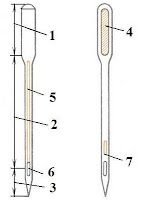 ОСНОВНЫЕ СИМВОЛЫОСНОВНЫЕ СИМВОЛЫ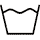 Стирка, включая замачивание, предварительную стирку, полоскание, нагревание и механическое воздействие.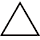 Отбеливание.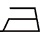 Глажение и прессование под воздействием тепла, способ восстановления формы и внешнего вида под воздействием соответствующего прибор.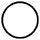 Химическая чистка с применением органических растворителей.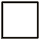 Сушка после стирки в аппарате или другим подходящим способом